ВЫЕЗДНОЙ ПРАЗДНИЧНЫЙ КОНЦЕРТ «ВЕСЕННЕЕ НАСТРОЕНИЕ» СОСТОЯЛСЯ В Раковском Дк.Работа Новосильского Центрального Дома культуры построена разнообразно. Учреждение не только проводит праздники в ЦДК, но и организует выездные концерты. Целью проведения таких мероприятий является обмен творческим потенциалом между коллективами художественной самодеятельности.  Одна из таких поездок состоялась 4 марта в преддверии Международного женского дня 8 марта в  Раковский СК.  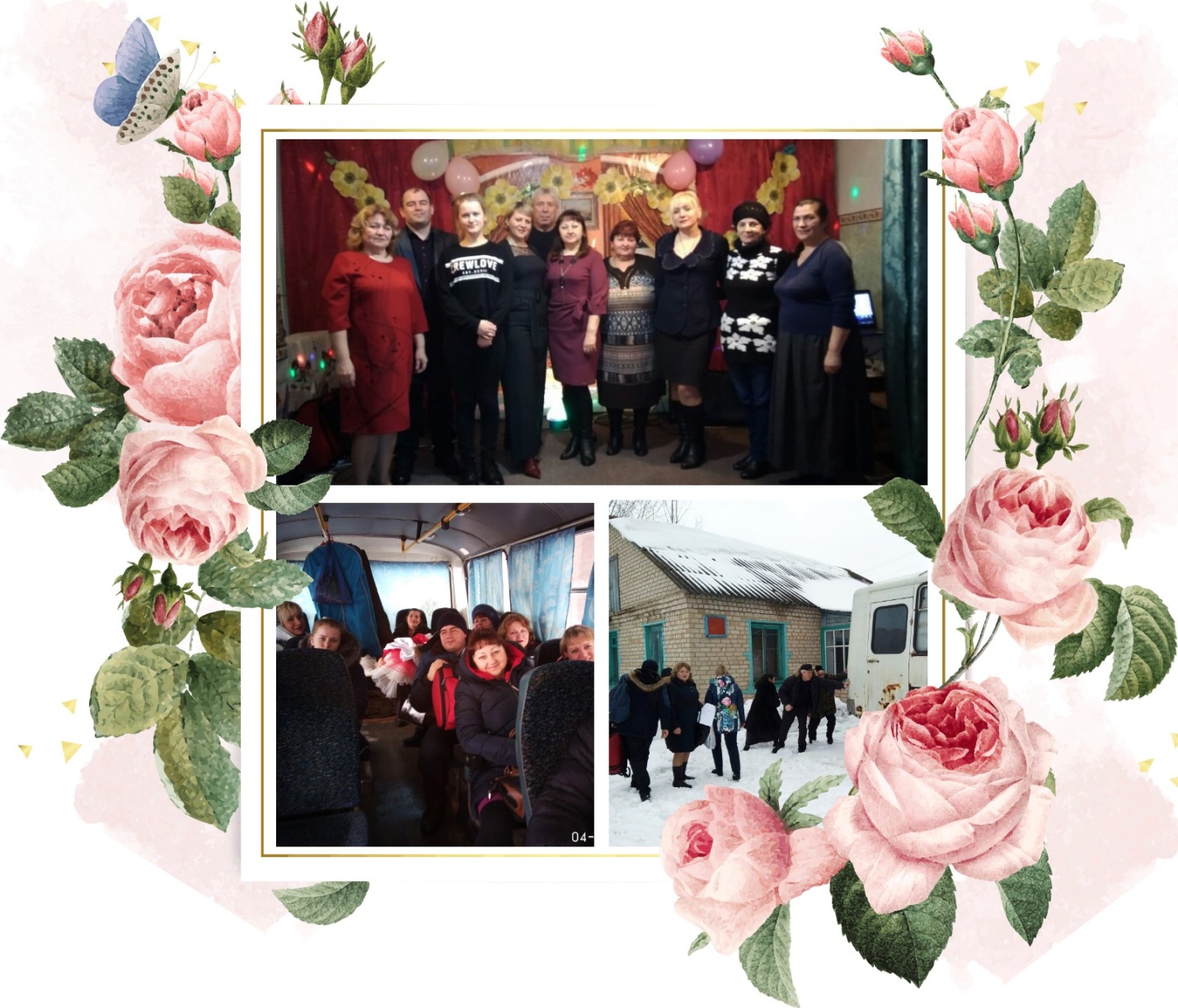  Концерт начался с приветствия и поздравления всех присутствующих женщин с наступающим праздником. Артисты   Новосильского ЦДК  порадовали зрителей  прекрасными музыкальными и танцевальными номерами.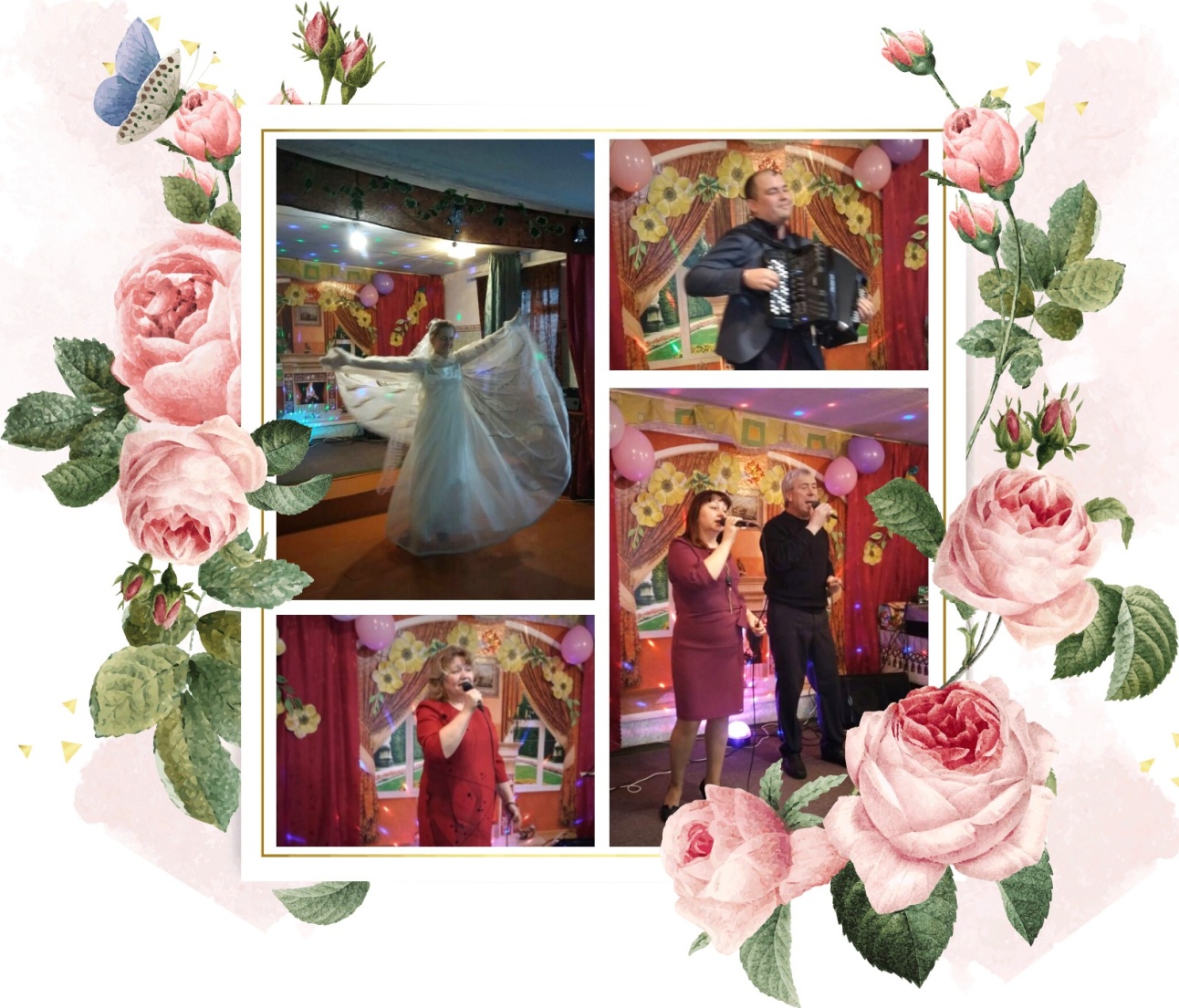 В этот день большинство песен и стихов было посвящено дорогим и любимым мамам, потому что они – самое дорогое и любимое, что есть в жизни каждого человека. 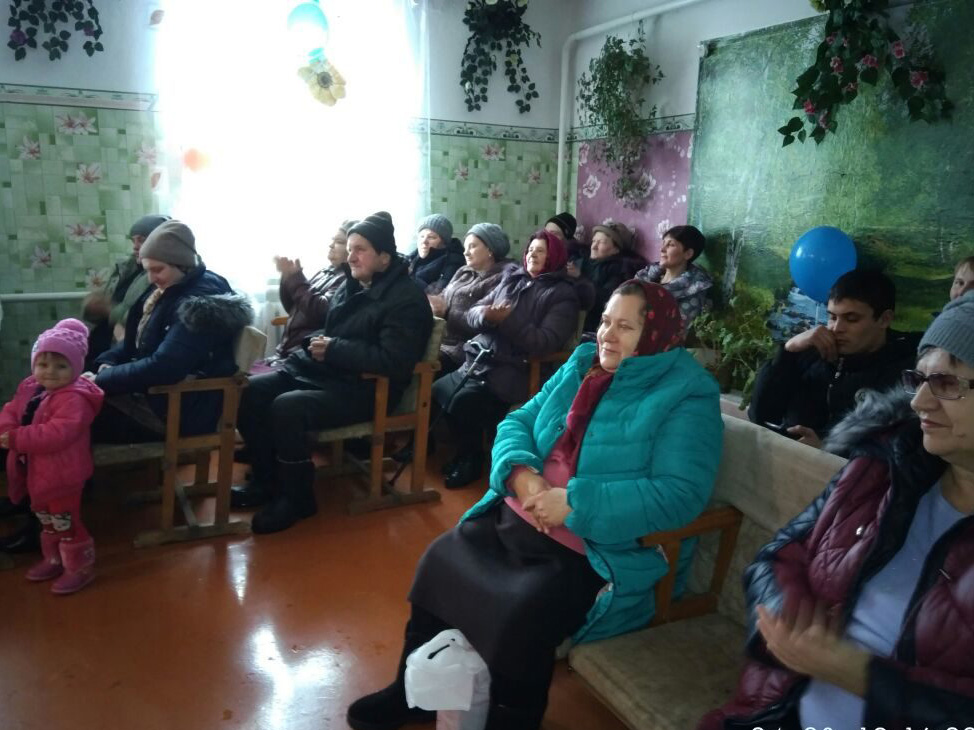 